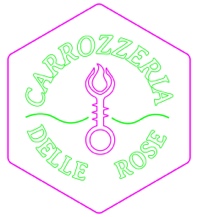 AL- KHWARIZMI  SPOLETO 9 – 31 LUGLIO 2022Museo Archeologico Statale di Spoleto                                                                                                   Installazioni di EMANUELE RESCE                                                                                                                          a cura di Carrozzeria delle RoseCon un testo di Davide Silvioli*INAUGURAZIONE SABATO 9 LUGLIO 2022 ORE 18:00 - Via Sant’Agata 18.All’interno dell’evento Spolia 5. Bestiario Post/Atomico, progetto di Studio A’87 con la collaborazione della Dr.ssa Silvia Casciarri direttrice del Museo Archeologico Statale di Spoleto e Teatro Romano. Carrozzeria delle Rose, in occasione dell’ultimo Weekend del 65° Festival dei Due Mondi di Spoleto,                                           ha il piacere di presentare le opere di Emanuele Resce.                                                                     L’esposizione sarà visibile sino al 31 luglio 2022 e sarà visitabile negli orari del museo (da giovedì a domenica: 14.30 / 19.30).“La pratica dell’artista tende ad ibridare i materiali di scarto industriale con le primitive tecniche e modalità difare arte delle civiltà antiche, ripensando il concetto di primitivismo in relazione al mondo contemporaneo.Per questa occasione proporrà una sorta di Bestiario Distopico con un piccolo corpus scultoreo-installativo.Fulcro di questa serie di lavori è l’idea di algoritmo, infatti il titolo evoca il nome del suo inventore persiano Al-Khwarizmi (IX secolo), omonimo a un cratere posto nel lato oscuro della luna. Entrambi appaiono nei motori di ricerca Google alla voce “Al-Khwarismi”. Tra gli interessi di Emanuele Resce c’è sicuramente l’algoritmo, perché è uno di quei perni che collega l’antichità all’era moderna o, come dice l’artista stesso, ‘interseca le dinamiche del mondo antico e quello contemporaneo’. Infatti proprio l’algoritmo sembrerebbe essere stato già presente nell’antico Egitto e probabilmente nella Civiltà dei Sumeri, mentre oggi è in auge nel Network .”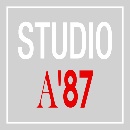 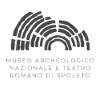 Info:Museo Archeologico: 0743 223277Carrozzeria delle Rose - tel. 3389018564